На основании подпункта «в» пункта 9 статьи 26 Федерального закона «Об основных гарантиях избирательных прав и права на участие 
в референдуме граждан Российской Федерации», в целях повышения правовой культуры молодых избирателей, привлечения внимания молодежи к вопросам избирательного права и избирательного процесса, территориальная избирательная комиссия по Калачинскому району Омской области решила:1. Утвердить Положение о молодежной территориальной избирательной комиссии Калачинского района Омской области (прилагается).2. Разместить настоящее решение на официальном сайте Избирательной комиссии Омской области в информационно-телекоммуникационной сети «Интернет».ПОЛОЖЕНИЕ
о молодежной территориальной избирательной комиссии 
Калачинского района Омской области1. Общие положения1.1. Молодежная территориальная избирательная комиссия Калачинского района Омской области (далее–молодежная избирательная комиссия) является постоянно действующим совещательным 
и консультативным органом при территориальной избирательной комиссии по Калачинскому району Омской области, созданным с целью содействия территориальной избирательной комиссии по Калачинскому району Омской области в деятельности, направленной на повышение правовой культуры молодых и будущих избирателей, а также привлечение внимания молодежи 
к вопросам избирательного права и избирательного процесса.Молодежная избирательная комиссия является одним из источников для пополнения кадрового резерва избирательной системы.1.2. Молодежная избирательная комиссия осуществляет свою деятельность в соответствии с законодательством и настоящим Положением.1.3. Молодежная избирательная комиссия действует на принципах гласности, коллегиальности.2. Состав, порядок и сроки формирования
молодежной избирательной комиссии2.1. Срок полномочий молодежной избирательной комиссии составляет 2 года.2.2. Молодежная избирательная комиссия формируется в количестве
7 членов комиссии.2.3. Членами молодежной избирательной комиссии могут быть граждане Российской Федерации, на момент включения в состав молодежной избирательной комиссии достигшие возраста 18 лет и не достигшие возраста 36 лет.2.4. Формирование молодежной избирательной комиссии осуществляется территориальной избирательной комиссией 
по Калачинскому району Омской области на основе предложений:1) региональных отделений политических партий, действующих
на территории Омской области;2) иных общественных объединений и их региональных отделений, действующих на территории Омской области;3) Избирательной комиссии Омской области;4) территориальной избирательной комиссии по Калачинскому району Омской области;5) молодежной избирательной комиссии предыдущего состава;6) учебных заведений, действующих на территории Омской области.2.5. Предложения региональных отделений политических партий, иных общественных объединений и их региональных отделений, учебных заведений должны содержать фамилию, имя, отчество кандидата, дату рождения, место учебы (работы), паспортные данные.2.6. Предложение молодежной избирательной комиссии должно быть оформлено решением молодежной избирательной комиссии.2.7. К предложению по кандидатурам в состав молодежной избирательной комиссии прилагаются письменное согласие претендента
на его назначение членом комиссии по форме согласно приложению
№ 1 к настоящему Положению, а также согласие на обработку персональных данных по форме согласно приложению № 2 к настоящему Положению.2.8. Прием предложений по кандидатурам в состав молодежной избирательной комиссии осуществляется в течение одного месяца со дня размещения сообщения о предстоящем формировании молодежной избирательной комиссии на официальном сайте Администрации Калачинского муниципального района Омской области.2.9. Решение территориальной избирательной комиссии
по Калачинскому району Омской области о формировании молодежной избирательной комиссии должно быть принято в течение 30 дней со дня окончания срока приема предложений по кандидатурам в состав молодежной избирательной комиссии.3. Компетенция молодежной избирательной комиссии3.1. Молодежная избирательная комиссия:1) содействует взаимодействию молодежи и молодежных общественных объединений Омской области с территориальной избирательной комиссией по Калачинскому району Омской области, иными избирательными комиссиями, образованными на территории Калачинского района Омской области, ведет просветительскую и разъяснительную работу среди молодежи, направленную на повышение правовой культуры молодых граждан, формирование активной гражданской позиции молодежи;2) осуществляет взаимодействие с молодежной избирательной комиссией Омской области;3) участвует в мероприятиях, проводимых молодежными общественными объединениями Омской области, иными молодежными организациями;4) по согласованию с территориальной избирательной комиссией
по Калачинскому району Омской области разрабатывает рекомендации, готовит предложения и непосредственно участвует в реализации мероприятий, направленных на повышение правовой культуры молодых
и будущих избирателей;5) участвует в мероприятиях по подготовке и обучению лиц, зачисленных в резерв составов участковых комиссий Калачинского района Омской области;6) организует и участвует в конференциях, «круглых столах» и других мероприятиях, связанных с избирательным правом и избирательным процессом, направленных на повышение правовой культуры избирателей, проводимых с участием молодежи;7) привлекает к своей работе иные общественные объединения;8) осуществляет иные полномочия по поручению территориальной избирательной комиссии по Калачинскому району Омской области.4. Задачи молодежной избирательной комиссии4.1. Основными задачами молодежной избирательной комиссии являются:1) привлечение внимания молодежи и формирование позитивного отношения к избирательному праву и избирательному процессу;2) формирование активной гражданской позиции, правовой
и политической культуры молодежи;3) повышение электоральной активности избирателей, политического
и правового просвещения организаторов выборов;4) повышение активности молодежи в общественной жизни Калачинского района Омской области;5) теоретическая и практическая подготовка молодежи к общественной деятельности, работе в избирательной системе Омской области;6) участие в проведении просветительских мероприятий и мероприятий информационно-разъяснительной направленности для различных групп избирателей.5. Организация работы молодежной избирательной комиссии5.1. Деятельность молодежной избирательной комиссии осуществляется на основе коллегиальности, свободного, открытого обсуждения и решения вопросов, входящих в ее компетенцию.5.2. Заседания молодежной избирательной комиссии проводятся
по мере необходимости, но не реже одного раза в три месяца.5.3. Заседания молодежной избирательной комиссии являются открытыми. На заседаниях молодежной избирательной комиссии вправе присутствовать члены Избирательной комиссии Омской области, работники ее аппарата, члены территориальной избирательной комиссии
по Калачинскому району Омской области, представители средств массовой информации, представители органов исполнительной власти Омской области, депутаты Совета Калачинского муниципального района Омской области, а также члены Общественной палаты Омской области.5.4. Заседание молодежной избирательной комиссии правомочно, если на нем присутствует более половины от общего числа членов молодежной избирательной комиссии.5.5. Молодежная избирательная комиссия собирается на свое первое заседание не позднее, чем на пятнадцатый день после ее формирования,
но не ранее дня истечения срока полномочий молодежной избирательной комиссии предыдущего состава. Со дня первого заседания молодежной избирательной комиссии нового состава полномочия молодежной избирательной комиссии предыдущего состава прекращаются. Срок полномочий молодежной избирательной комиссии исчисляется со дня
ее первого заседания.5.6. В состав молодежной избирательной комиссии входят:1) председатель молодежной избирательной комиссии;2) заместитель председателя молодежной избирательной комиссии;3) секретарь молодежной избирательной комиссии;4) члены молодежной избирательной комиссии.5.7. На первом заседании молодежной избирательной комиссии тайным голосованием избираются председатель молодежной избирательной комиссии, заместитель председателя молодежной избирательной комиссии
и секретарь молодежной избирательной комиссии.Председатель молодежной избирательной комиссии избирается
по предложению территориальной избирательной комиссии
по Калачинскому району Омской области.Заместитель председателя и секретарь молодежной избирательной комиссии избираются по предложениям членов молодежной избирательной комиссии.5.8. Открывает и ведет первое заседание молодежной избирательной комиссии председатель, заместитель председателя или секретарь территориальной избирательной комиссии по Калачинскому району Омской области до избрания председателя молодежной избирательной комиссии.5.9. Полномочия молодежной избирательной комиссии прекращаются досрочно в случае:1) если в результате досрочного прекращения полномочий ее членов молодежная избирательная комиссия остается в составе менее двух третей
от общего числа членов молодежной избирательной комиссии;2) нарушения молодежной избирательной комиссией при осуществлении своей деятельности законодательства, а также настоящего Положения.Решение о досрочном прекращении полномочий молодежной избирательной комиссии принимается территориальной избирательной комиссией по Калачинскому району Омской области и оформляется решением территориальной избирательной комиссии по Калачинскому району Омской области.6. Полномочия председателя, заместителя председателя, секретаря
и членов молодежной избирательной комиссии6.1. Председатель молодежной избирательной комиссии осуществляет следующие полномочия:1) представляет молодежную избирательную комиссию
во взаимоотношениях с органами государственной власти и органами местного самоуправления, избирательными комиссиями, общественными объединениями, организациями и их должностными лицами, а также гражданами;2) созывает заседания молодежной избирательной комиссии и ведет их;3) подписывает решения и иные документы молодежной избирательной комиссии;4) дает поручения заместителю председателя, секретарю и членам молодежной избирательной комиссии;5) оказывает содействие членам молодежной избирательной комиссии в осуществлении ими своих полномочий; 6) осуществляет контроль над реализацией решений комиссии;7) вносит предложения по организации деятельности молодежной избирательной комиссии в территориальную избирательную комиссию
по Калачинскому району Омской области;8) готовит годовой отчет о работе молодежной избирательной комиссии и отчет о работе соответствующего состава молодежной избирательной комиссии, вносит их на утверждение молодежной избирательной комиссии и направляет на рассмотрение территориальной избирательной комиссии по Калачинскому району Омской области;9) осуществляет иные полномочия.6.2. Заместитель председателя молодежной избирательной комиссии:1) замещает председателя молодежной избирательной комиссии области в случае его отсутствия или невозможности выполнения им своих обязанностей;2) выполняет поручения председателя молодежной избирательной комиссии;3) организует работу по конкретным направлениям деятельности молодежной избирательной комиссии в соответствии с распределением обязанностей между членами молодежной избирательной комиссии;4) осуществляет иные полномочия.6.3. Секретарь молодежной избирательной комиссии:1) обеспечивает приглашение членов молодежной избирательной комиссии на ее заседания и подготовку документов к заседанию комиссии;2) обеспечивает доведение решений и иных материалов молодежной избирательной комиссии до сведения членов молодежной избирательной комиссии;3) выполняет поручения председателя комиссии;4) осуществляет иные полномочия.6.4. Члены молодежной избирательной комиссии:1) вносят свои предложения в план работы молодежной избирательной комиссии;2) участвуют в обсуждении вопросов, рассматриваемых молодежной избирательной комиссией;3) участвуют в подготовке решений молодежной избирательной комиссии;4) обеспечивают выполнение решений молодежной избирательной комиссии;5) участвуют в подготовке и реализации проектов молодежной избирательной комиссии;6) выполняют поручения председателя молодежной избирательной комиссии;7) вправе присутствовать на заседаниях территориальной избирательной комиссии по Калачинскому району Омской области;8) осуществляют иные полномочия.7. Статус члена молодежной избирательной комиссии7.1. Члену молодежной избирательной комиссии выдается удостоверение (приложение № 3 к настоящему Положению).7.2. Член молодежной избирательной комиссии обязан присутствовать на всех заседаниях комиссии, за исключением случаев отсутствия
по уважительной причине.7.3. Члены молодежной избирательной комиссии:1) заблаговременно извещаются о заседаниях молодежной избирательной комиссии;2) вправе выступать на заседании молодежной избирательной комиссии, вносить предложения по вопросам, входящим в компетенцию комиссии, и требовать проведения по данным вопросам голосования;3) вправе задавать другим участникам заседания молодежной избирательной комиссии вопросы в соответствии с повесткой дня и получать на них ответы по существу;4) вправе знакомиться с документами и материалами молодежной избирательной комиссии, получать копии этих документов и материалов;5) выступают от имени молодежной избирательной комиссии в ходе публичных мероприятий, а также в средствах массовой информации
по поручению территориальной избирательной комиссии по Калачинскому району Омской области или по согласованию с ней;6) обязаны по истечении полномочий сдать удостоверение
в территориальную избирательную комиссию по Калачинскому району Омской области.7.4. Членами молодежной избирательной комиссии не могут быть:1) лица, не имеющие гражданства Российской Федерации, а также граждане Российской Федерации, имеющие гражданство (подданство) иностранного государства либо вид на жительство или иной документ, подтверждающий право на постоянное проживание гражданина Российской Федерации на территории иностранного государства;2) граждане Российской Федерации, признанные решением суда, вступившим в законную силу, недееспособными, ограниченно дееспособными;3) граждане Российской Федерации, на момент включения в состав молодежной избирательной комиссии не достигшие возраста 18 лет либо достигшие возраста 36 лет;4) лица, имеющие неснятую или непогашенную судимость, а также лица, подвергнутые в судебном порядке административному наказанию
за нарушение законодательства о выборах и референдумах, - в течение одного года со дня вступления в законную силу судебного акта о назначении административного наказания;5) судьи (за исключением судей, находящихся в отставке), прокуроры;6) сенаторы, депутаты законодательных (представительных) органов государственной власти, органов местного самоуправления;7) выборные должностные лица, а также главы местных администраций;8) кандидаты на выборах в органы государственной власти и местного самоуправления, их уполномоченные представители и доверенные лица, уполномоченные представители и доверенные лица избирательных объединений, выдвинувших кандидатов, списки кандидатов, члены
и уполномоченные представители инициативных групп по проведению референдума;9) лица, включенные в реестр иностранных агентов.7.5. Член молодежной избирательной комиссии освобождается
от обязанностей члена комиссии до истечения срока своих полномочий
по решению территориальной избирательной комиссии по Калачинскому району Омской области в случае:1) подачи членом молодежной избирательной комиссии заявления
в письменной форме о сложении своих полномочий;2) отзыва члена молодежной избирательной комиссии субъектом выдвижения его кандидатуры;3) в случае возникновения у члена молодежной избирательной комиссии статуса из перечисленных в пункте 7.4 настоящего Положения;4) по предложению молодежной избирательной комиссии в случае систематического неисполнения обязанностей члена молодежной избирательной комиссии, в том числе пропуска без уважительных причин трех заседаний молодежной избирательной комиссии подряд. 7.6. Полномочия члена молодежной избирательной комиссии прекращаются немедленно в случае:1) утраты членом молодежной избирательной комиссии гражданства Российской Федерации, приобретения им гражданства иностранного государства либо получения им вида на жительство или иного документа, подтверждающего право на постоянное проживание на территории иностранного государства;2) вступления в законную силу в отношении члена молодежной избирательной комиссии обвинительного приговора суда;3) признания члена молодежной избирательной комиссии решением суда, вступившим в законную силу, недееспособным или ограничено дееспособным, безвестно отсутствующим или умершим;4) смерти члена молодежной избирательной комиссии.7.7. Если орган, назначивший члена молодежной избирательной комиссии, не примет решение о досрочном прекращении полномочий члена молодежной избирательной комиссии в течение месяца со дня поступления
в указанный орган заявления члена молодежной избирательной комиссии
о сложении своих полномочий либо появления иных оснований,
не позволяющих ему выполнять свои обязанности, решение о прекращении полномочий этого члена молодежной избирательной комиссии принимается территориальной избирательной комиссией по Калачинскому району Омской области в течение десяти дней со дня истечения указанного срока.7.8. Срок полномочий членов молодежной избирательной комиссии истекает одновременно с прекращением полномочий молодежной избирательной комиссии, в состав которой они входят.7.9. Член молодежной избирательной комиссии не вправе:1) проводить предвыборную агитацию, выпускать и распространять любые агитационные материалы;2) представлять интересы кандидата, избирательного объединения, выдвинувшего кандидата, список кандидатов;3) использовать в целях, не связанных с выполнением возложенных
на него обязанностей члена молодежной избирательной комиссии, средства материально-технического, информационного обеспечения, предназначенные для деятельности в качестве члена молодежной избирательной комиссии;4) разглашать или использовать в целях, не связанных с выполнением возложенных на него обязанностей члена молодежной избирательной комиссии, сведения, отнесенные к информации ограниченного доступа, ставшие им известными в связи с выполнением возложенных
на него обязанностей.8. Решения молодежной избирательной
комиссии и порядок их принятия8.1. По вопросам, входящим в ее компетенцию, молодежная избирательная комиссия может принимать решения.8.2. Решения молодежной избирательной комиссии принимаются
на заседании комиссии большинством голосов от числа присутствующих членов комиссии.8.3. При принятии молодежной избирательной комиссией решений
в случае равного числа голосов «За» и «Против» голос председателя молодежной избирательной комиссии является решающим.8.4. Решение молодежной избирательной комиссии об избрании председателя, заместителя председателя, секретаря молодежной избирательной комиссии принимаются тайным голосованием.Решения молодежной избирательной комиссии по иным вопросам принимаются открытым голосованием.8.5. Решения молодежной избирательной комиссии подписываются председателем и секретарем молодежной избирательной комиссии.8.6. Члены молодежной избирательной комиссии, не согласные
с решением комиссии, вправе изложить в письменной форме особое мнение, прилагаемое к ее решению, в связи с которым это мнение изложено. Председатель молодежной избирательной комиссии обязан направить данное особое мнение в территориальную избирательную комиссию
по Калачинскому району Омской области.8.7. Территориальная избирательная комиссия по Калачинскому району Омской области вправе запрашивать копии решений молодежной избирательной комиссии.9. Обеспечение деятельности
молодежной избирательной комиссии9.1. Информационное и организационное обеспечение деятельности молодежной избирательной комиссии осуществляется территориальной избирательной комиссией по Калачинскому району Омской области.9.2. Финансирование расходов, связанных с материально-техническим обеспечением деятельности молодежной избирательной комиссии в рамках осуществления ее полномочий и функций, осуществляется за счет средств, выделенных на организацию и проведение мероприятий по повышению правовой культуры избирателей (участников референдума), обучению организаторов выборов и иных участников избирательного процесса.Приложение № 1к Положению о молодежной
территориальной избирательной комиссии Калачинского района 
Омской областиСОГЛАСИЕНА НАЗНАЧЕНИЕ В СОСТАВ
МОЛОДЕЖНОЙТЕРРИТОРИАЛЬНОЙ ИЗБИРАТЕЛЬНОЙ КОМИССИИ
КАЛАЧИНСКОГО РАЙОНАОМСКОЙ ОБЛАСТИ(фамилия, имя, отчество)даю согласие на назначение меня в состав молодежной территориальной избирательной комиссии Калачинского района Омской области по предложению(наименование органа, вносящего предложение)о себе сообщаю следующие сведения:                                                 (число)                      (месяц)                         (год)                                                  (вид, серия и номер документа, удостоверяющего личность, когда и кем выдан)(с указанием наименования и года окончания учебного заведения, для студента – высшее (среднее специальное) учебное заведение, будущая специальность)основное место работы или службы, занимаемая должность либо род занятий принадлежность к политической партии, иному общественному объединению адрес места жительства, номера контактных телефонов и адрес электронной почты имею опыт работы в избирательных комиссиях: (если да, то указать какой)(собственноручная подпись)(дата)Приложение № 2к Положению о молодежной
территориальной избирательной комиссии Калачинского района 
Омской областиРАЗРЕШЕНИЕ (СОГЛАСИЕ) СУБЪЕКТА
НА ОБРАБОТКУ И ПЕРЕДАЧУ ЕГО ПЕРСОНАЛЬНЫХ ДАННЫХсвободно, своей волей и в своем интересе даю согласие уполномоченным должностным лицам территориальной избирательной комиссии по Калачинскому району Омской области на обработку (любое действие (операцию) или совокупность действий(операций), совершаемых с использованием средств автоматизации
или без использования таких средств с персональными данными, включая сбор, запись, систематизацию, накопление, хранение, уточнение (обновление, изменение), извлечение, использование, передачу (распространение, предоставление, доступ), блокирование, удаление, уничтожение) следующих персональных данных:фамилия, имя, отчество, дата и место рождения, гражданство;паспорт, удостоверяющий личность гражданина Российской Федерации (серия, номер, кем и когда выдан);адрес регистрации и фактического проживания;номера контактных телефонов и адрес электронной почты;данные об образовании, наличии специальных знаний или подготовки;данные о профессии, специальности и опыте работы;принадлежность к политической партии, иному общественному объединению;данные, содержащиеся в согласии на назначение в состав молодежной избирательной комиссии Калачинского района Омской области.Для осуществления обработки, передачи и проверки представленных мною документов может использоваться как автоматизированная, так и ручная обработка моих заявленных персональных данных, с условием хранения их, передачи как в локальной  компьютерной сети, так и на бумажном носителе, при соблюдении условий конфиденциальности, предусмотренных Федеральным законом РФ от 27.07.2006 года
№ 152-ФЗ «О персональных данных».Я ознакомлен(-а), что:согласие на обработку персональных данных действует с даты подписания настоящего согласия в течение всего срока полномочий молодежной избирательной комиссии;после окончания срока полномочий молодежной избирательной комиссии персональные данные хранятся в территориальной избирательной комиссии 
по Калачинскому району Омской области в течение срока хранения документов, предусмотренных действующим законодательством Российской Федерации.Дата начала обработки персональных данных: «___» _______________  20__г.__________             _______________________                                                                        (подпись)                              (расшифровка подписи)Приложение № 3к Положению о молодежной
территориальной избирательной комиссии Калачинского района 
Омской областиОБРАЗЕЦудостоверения члена
молодежной территориальной избирательной комиссии
Калачинского района Омской области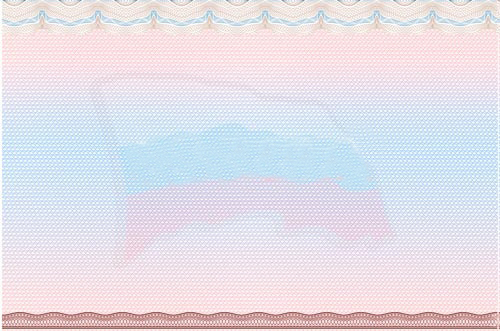 ТЕРРИТОРИАЛЬНАЯ ИЗБИРАТЕЛЬНАЯ КОМИССИЯ
ПО КАЛАЧИНСКОМУ РАЙОНУ ОМСКОЙ ОБЛАСТИТЕРРИТОРИАЛЬНАЯ ИЗБИРАТЕЛЬНАЯ КОМИССИЯ
ПО КАЛАЧИНСКОМУ РАЙОНУ ОМСКОЙ ОБЛАСТИТЕРРИТОРИАЛЬНАЯ ИЗБИРАТЕЛЬНАЯ КОМИССИЯ
ПО КАЛАЧИНСКОМУ РАЙОНУ ОМСКОЙ ОБЛАСТИТЕРРИТОРИАЛЬНАЯ ИЗБИРАТЕЛЬНАЯ КОМИССИЯ
ПО КАЛАЧИНСКОМУ РАЙОНУ ОМСКОЙ ОБЛАСТИТЕРРИТОРИАЛЬНАЯ ИЗБИРАТЕЛЬНАЯ КОМИССИЯ
ПО КАЛАЧИНСКОМУ РАЙОНУ ОМСКОЙ ОБЛАСТИТЕРРИТОРИАЛЬНАЯ ИЗБИРАТЕЛЬНАЯ КОМИССИЯ
ПО КАЛАЧИНСКОМУ РАЙОНУ ОМСКОЙ ОБЛАСТИТЕРРИТОРИАЛЬНАЯ ИЗБИРАТЕЛЬНАЯ КОМИССИЯ
ПО КАЛАЧИНСКОМУ РАЙОНУ ОМСКОЙ ОБЛАСТИРЕШЕНИЕ28 ноября 2023 года28 ноября 2023 года№ 213/49№ 213/49г. КалачинскО молодежной территориальной избирательной комиссии
Калачинского района Омской областиО молодежной территориальной избирательной комиссии
Калачинского района Омской областиО молодежной территориальной избирательной комиссии
Калачинского района Омской областиО молодежной территориальной избирательной комиссии
Калачинского района Омской областиО молодежной территориальной избирательной комиссии
Калачинского района Омской областиПредседатель
ТИК по Калачинскому району Омской областиН.Н. МорозСекретарь
ТИК по Калачинскому району Омской областиН.М. БурякУТВЕРЖДЕНО
решением территориальной избирательной комиссии по Калачинскому району
Омской области
от 28 ноября 2023 г. № 213/49Я,дата рождения   место рождениягражданствопаспортные данные паспортные данные сведения об образовании Я,Я,(фамилия, имя, отчество)(фамилия, имя, отчество)(фамилия, имя, отчество)(фамилия, имя, отчество)(фамилия, имя, отчество)(фамилия, имя, отчество)(фамилия, имя, отчество)(фамилия, имя, отчество)(фамилия, имя, отчество)зарегистрированный(-ая) по адресу:зарегистрированный(-ая) по адресу:зарегистрированный(-ая) по адресу:зарегистрированный(-ая) по адресу:зарегистрированный(-ая) по адресу:зарегистрированный(-ая) по адресу:паспорт серияпаспорт серияпаспорт серия№выдан(когда и кем выдан)(когда и кем выдан)(когда и кем выдан)(когда и кем выдан)(когда и кем выдан)(когда и кем выдан)(когда и кем выдан)(когда и кем выдан)(когда и кем выдан)УДОСТОВЕРЕНИЕМОЛОДЕЖНАЯ ТЕРРИТОРИАЛЬНАЯ ИЗБИРАТЕЛЬНАЯ КОМИССИЯКАЛАЧИНСКОГО РАЙОНАОМСКОЙ ОБЛАСТИМОЛОДЕЖНАЯ ТЕРРИТОРИАЛЬНАЯ ИЗБИРАТЕЛЬНАЯКОМИССИЯКАЛАЧИНСКОГО РАЙОНАОМСКОЙОБЛАСТИДатаназначения«___» _______________ 20___ г.________________(населенный пункт)Действительно по«___» _____________ 20__г. УДОСТОВЕРЕНИЕФАМИЛИЯИмя Отчество(должность)молодежнойтерриториальной избирательной комиссии Калачинского района Омской областиПредседатель ТИК
по Калачинскому району
Омской области  ________________________________                                                         (подпись)                   (Фамилия, имя, отчество)